ANNEX S-2OBJECTIUS I RESULTATS ESPERATS (Cal exposar què es vol aconseguir)DESCRIPCIÓ DEL PROJECTE I ORGANITZACIÓCALENDARI D’EXECUCIÓ DEL PROJECTELLOCS DE REALITZACIÓ DEL PROJECTEMITJANS DE DIVULTACIÓ DEL PROJECTE: (MARCAR LA CASELLA         )   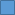 L’Entitat es compromet a donar l'adequada publicitat al caràcter públic de la subvenció durant l’execució del projecte, fent constar el logotip de l’Ajuntament de Cornellà de Llobregat i, a més, podrà fer-se constar la frase “amb el suport de l’Ajuntament de Cornellà de Llobregat”, documentació que s’aportarà en el moment de la justificació d’acord amb la documentació gràfica detallada a l’annex J-4 de justificació ACTIVITATS QUE FORMEN PART DEL PROJECTE:(Marcar amb una X quin tipus d’activitat o programes) Programa exclusiu de l’entitat. Programa en col·laboració amb d’altres entitats. Programa en col·laboració amb l’Ajuntament. Programes/activitats d’altres àmbits (estrictament per a joves) que realitzeu o participeu (enumerar i descriure breument) però que igualment es vegin beneficiats els jovesFITXA TÈCNICA DEL PROJECTE JUVENILNom de l’Entitat:Nom de l’Entitat:Títol del projecte:Títol del projecte:Any:Any:RECURSOS HUMANS DE L’ENTITAT:RECURSOS HUMANS DE L’ENTITAT:Nombre de voluntaris/esNombre de voluntaris/esNombre de treballadors/es remunerats a jornada de fins a 20 h. SetmanalsNombre de treballadors/es remunerats a jornada de fins a 20 h. SetmanalsNombre de treballadors/es remunerats a jornada de més de 20 h. SetmanalsNombre de treballadors/es remunerats a jornada de més de 20 h. SetmanalsHORARI I ESPAIS DE FUNCIONAMENT DE L’ENTITAT MESOS DE FUNCIONAMENT: De:      a:      MESOS DE FUNCIONAMENT: De:      a:      MESOS DE FUNCIONAMENT: De:      a:      MESOS DE FUNCIONAMENT: De:      a:      MESOS DE FUNCIONAMENT: De:      a:      MESOS DE FUNCIONAMENT: De:      a:      MESOS DE FUNCIONAMENT: De:      a:      MESOS DE FUNCIONAMENT: De:      a:      MESOS DE FUNCIONAMENT: De:      a:      MESOS DE FUNCIONAMENT: De:      a:      MESOS DE FUNCIONAMENT: De:      a:      MESOS DE FUNCIONAMENT: De:      a:      MESOS DE FUNCIONAMENT: De:      a:      MESOS DE FUNCIONAMENT: De:      a:      MESOS DE FUNCIONAMENT: De:      a:      ACTIVITATS PERMANENTS:  ACTIVITATS PERMANENTS:  ACTIVITATS PERMANENTS:  ACTIVITATS PERMANENTS:  ACTIVITATS PERMANENTS:  ACTIVITATS PERMANENTS:  ACTIVITATS PERMANENTS:  ACTIVITATS PERMANENTS:  ACTIVITATS PERMANENTS:  ACTIVITATS PERMANENTS:  ACTIVITATS PERMANENTS:  ACTIVITATS PERMANENTS:  ACTIVITATS PERMANENTS:  ACTIVITATS PERMANENTS:  ACTIVITATS PERMANENTS:  Nom activitatNom activitatNom activitatNom activitatNom activitatNom activitatDIESDIESDIESDIESx HORESx HORESx HORESTOTALTOTALACTIVITATS PUNTUALS:                                     ACTIVITATS PUNTUALS:                                     ACTIVITATS PUNTUALS:                                     ACTIVITATS PUNTUALS:                                     ACTIVITATS PUNTUALS:                                     ACTIVITATS PUNTUALS:                                     ACTIVITATS PUNTUALS:                                     ACTIVITATS PUNTUALS:                                     ACTIVITATS PUNTUALS:                                     ACTIVITATS PUNTUALS:                                     ACTIVITATS PUNTUALS:                                     ACTIVITATS PUNTUALS:                                     ACTIVITATS PUNTUALS:                                     ACTIVITATS PUNTUALS:                                     ACTIVITATS PUNTUALS:                                     Nom activitatNom activitatNom activitatNom activitatNom activitatNom activitatDIESDIESDIESDIESx HORESx HORESx HORESTOTALTOTALTOTAL HORES DE FUNCIONAMENT:                TOTAL HORES DE FUNCIONAMENT:                TOTAL HORES DE FUNCIONAMENT:                TOTAL HORES DE FUNCIONAMENT:                TOTAL HORES DE FUNCIONAMENT:                TOTAL HORES DE FUNCIONAMENT:                TOTAL HORES DE FUNCIONAMENT:                TOTAL HORES DE FUNCIONAMENT:                TOTAL HORES DE FUNCIONAMENT:                TOTAL HORES DE FUNCIONAMENT:                TOTAL HORES DE FUNCIONAMENT:                TOTAL HORES DE FUNCIONAMENT:                TOTAL HORES DE FUNCIONAMENT:                TOTAL HORES DE FUNCIONAMENT:                TOTAL HORES DE FUNCIONAMENT:                                                 DIES  FUNCIONAMENT  SETMANAL DE LES ACTIVITATS ANYALS                                  DIES  FUNCIONAMENT  SETMANAL DE LES ACTIVITATS ANYALS                                  DIES  FUNCIONAMENT  SETMANAL DE LES ACTIVITATS ANYALS                                  DIES  FUNCIONAMENT  SETMANAL DE LES ACTIVITATS ANYALS                                  DIES  FUNCIONAMENT  SETMANAL DE LES ACTIVITATS ANYALS                                  DIES  FUNCIONAMENT  SETMANAL DE LES ACTIVITATS ANYALS                                  DIES  FUNCIONAMENT  SETMANAL DE LES ACTIVITATS ANYALS                                  DIES  FUNCIONAMENT  SETMANAL DE LES ACTIVITATS ANYALS                                  DIES  FUNCIONAMENT  SETMANAL DE LES ACTIVITATS ANYALS                                  DIES  FUNCIONAMENT  SETMANAL DE LES ACTIVITATS ANYALS                                  DIES  FUNCIONAMENT  SETMANAL DE LES ACTIVITATS ANYALS                                  DIES  FUNCIONAMENT  SETMANAL DE LES ACTIVITATS ANYALS                                  DIES  FUNCIONAMENT  SETMANAL DE LES ACTIVITATS ANYALS                                  DIES  FUNCIONAMENT  SETMANAL DE LES ACTIVITATS ANYALS                                  DIES  FUNCIONAMENT  SETMANAL DE LES ACTIVITATS ANYALS DillunsDimartsDimartsDimecresDijousDijousDijousDijousDivendresDivendresDissabteDissabteDissabteDiumengenom activitatLLOC REALITZACIÓ  PROGRAMACIÓ ANYAL : LLOC REALITZACIÓ  PROGRAMACIÓ ANYAL : LLOC REALITZACIÓ  PROGRAMACIÓ ANYAL : LLOC REALITZACIÓ  PROGRAMACIÓ ANYAL : LLOC REALITZACIÓ  PROGRAMACIÓ ANYAL : LLOC REALITZACIÓ  PROGRAMACIÓ ANYAL : LLOC REALITZACIÓ  PROGRAMACIÓ ANYAL : LLOC REALITZACIÓ  PROGRAMACIÓ ANYAL : LLOC REALITZACIÓ  PROGRAMACIÓ ANYAL : LLOC REALITZACIÓ  PROGRAMACIÓ ANYAL : LLOC REALITZACIÓ  PROGRAMACIÓ ANYAL : LLOC REALITZACIÓ  PROGRAMACIÓ ANYAL : LLOC REALITZACIÓ  PROGRAMACIÓ ANYAL : LLOC REALITZACIÓ  PROGRAMACIÓ ANYAL : LLOC REALITZACIÓ  PROGRAMACIÓ ANYAL : DISPOSA DE LOCAL:  DISPOSA DE LOCAL:  DISPOSA DE LOCAL:  DE PROPIETAT: DE PROPIETAT: DE PROPIETAT: DE PROPIETAT: CEDIT: CEDIT: CEDIT: CEDIT: CEDIT: DE LLOGUER: DE LLOGUER: DE LLOGUER: ESTAT:ESTAT:ESTAT:BO: BO: BO: BO: DEFICIENT: DEFICIENT: DEFICIENT: DEFICIENT: DEFICIENT: MOLT DEFICIENT: MOLT DEFICIENT: MOLT DEFICIENT: SUPERFICIE (m2):      SUPERFICIE (m2):      SUPERFICIE (m2):      NOMBRE DE SALES:      NOMBRE DE SALES:      NOMBRE DE SALES:      NOMBRE DE SALES:      NOMBRE DE SALES:      NOMBRE ESPAIS EXTERIORS:     NOMBRE ESPAIS EXTERIORS:     NOMBRE ESPAIS EXTERIORS:     NOMBRE ESPAIS EXTERIORS:     NOMBRE ESPAIS EXTERIORS:     NOMBRE ESPAIS EXTERIORS:     NOMBRE ESPAIS EXTERIORS:     Objectius específics:1-     2-     3-     	4-       -     Resultats esperats per cadascun dels objectius específics:R.O.11-     2-     R.O.21-     2-     R.O.31-     2-     R.O.41-     2-     Què es farà, desenvolupament:Com es portarà a terme el projecte, desenvolupament:Infraestructures, materials:ActivitatsData ExecucióLlocNúm. Participants 1  2   31   2   31   2   31   2   31   2   3